Sárkányzat pályázat1. Olvasd el Szabó Csaba: Sárkányzat című meséjét!2. Magyarázd meg, mit jelenthet a sárkányzat szó! ––––––––––––––––––––––––––––––––––––––––––––––––––––––––––––––––––––––3. FőnévképzőkAz alábbi szavakból képezz főnevet!pl. szép  – szépségbüszke: ________________		evez: ________________	öltözik: ______________olvas: ________________	győz: ________________	akar: ________________4. A mese alapján írd meg a királyi sárkányzatot!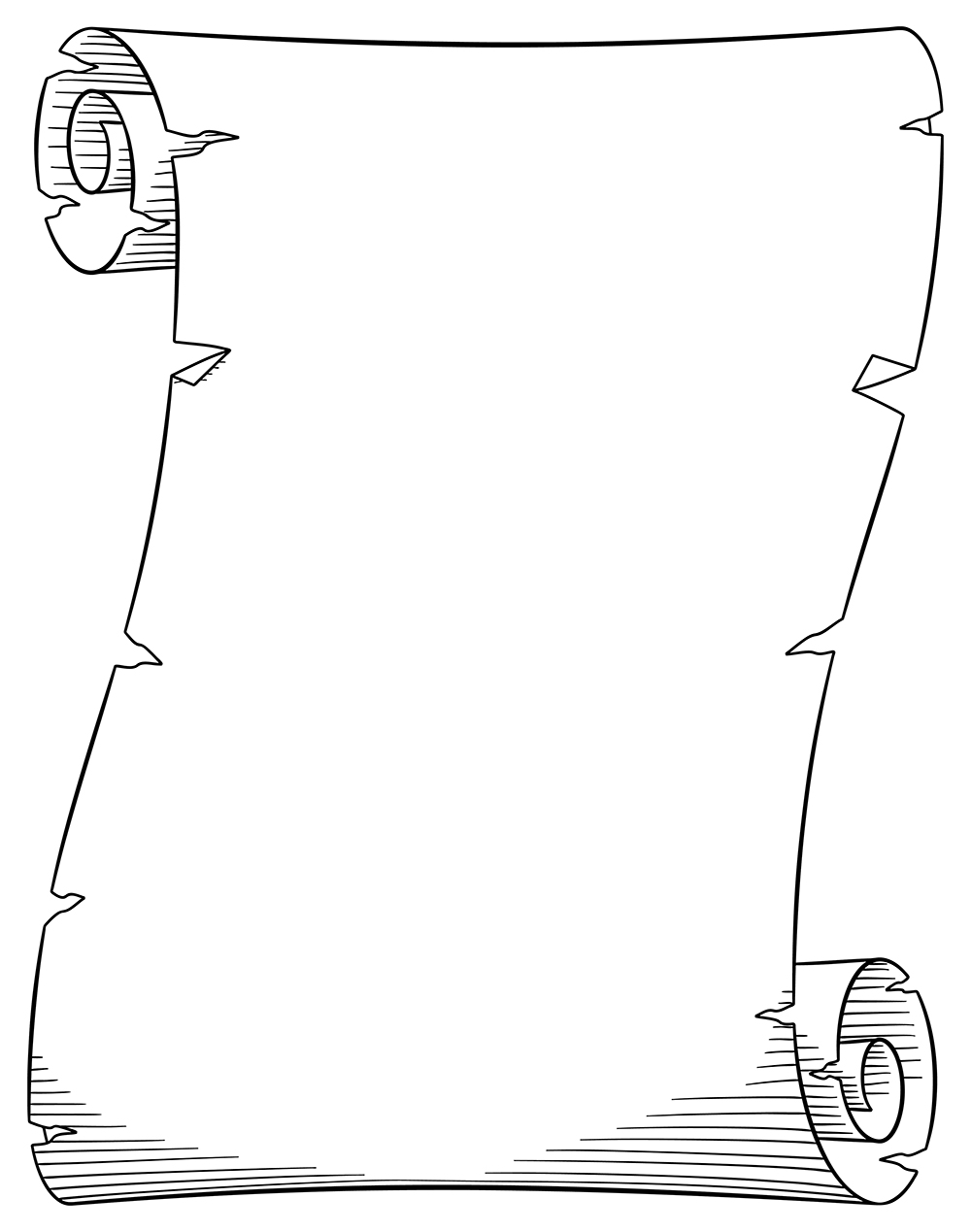 5. Szerinted ennek a mesének mi a magja? Írd le röviden!–––––––––––––––––––––––––––––––––––––––––––––––––––––––––––––––––––––––––––––––––––––––––––––––––––––––––––––––––––––––––––––––––––––––––––––––––––––––––––––––––––––––––––––––––––––––